	ОБЩЕСТВО  С  ОГРАНИЧЕННОЙ  ОТВЕТСТВЕННОСТЬЮ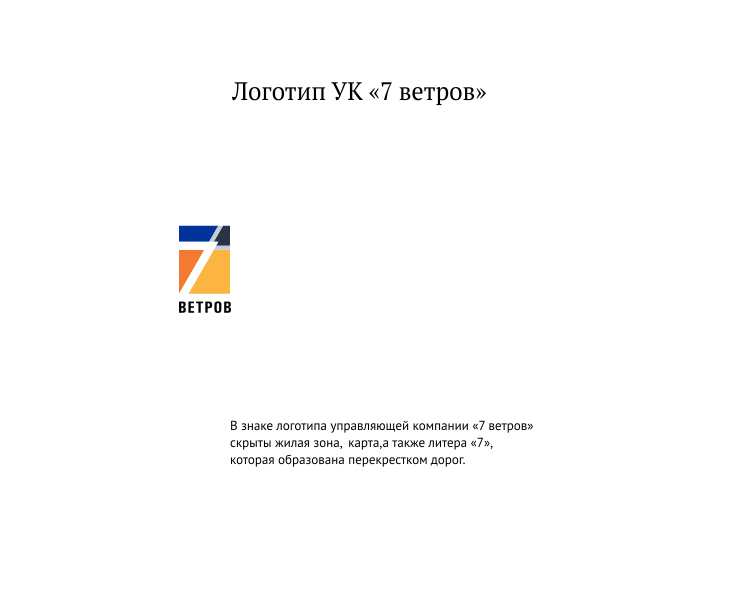 « Управляющая компания «7 Ветров»400094, г. Волгоград, ул. Шекснинская, д. 95 пом. 193. тел.: (8442) 78-10-46; e-mail: office@uk7vetrov.ru ИНН 3443063559. КПП 344301001Р/с 4070281 0411000100383  ОТДЕЛЕНИЕ N8621 СБЕРБАНКА РОССИИ Г. ВОЛГОГРАДБИК 041806647 К/с 30101810100000000647 __________________________________________________________________________________________Утвержден Приказом № 20 от 22.12.2022г. РЕГЛАМЕНТ ПРЕДОСТАВЛЕНИЯ ПРОСМОТРА, АРХИВАЦИИ И ХРАНЕНИЯ ВИДЕОЗАПИСИ С КАМЕР ВИДЕОНАБЛЮДЕНИЯ, УСТАНОВЛЕННЫХ В МЕСТАХ ОБЩЕГО ПОЛЬЗОВАНИЯ МКД СОБСТВЕННИКАМ ПОМЕЩЕНИЙ В МНОГОКВАРТИРНЫХ ДОМАХ	ВАЖНО! 	Возможность ознакомления (просмотра) и архивация записи с камеры видеонаблюдения, установленных в местах общего пользования в МКД ограничена шестью предыдущими днями.	При наступлении события, в рамках которого требуется просмотр/архивация записи с камеры видеонаблюдения необходимо учитывать следующее: При необходимости ознакомления (просмотра) архива с камеры видеонаблюдения (если временной отрезок не превышает 30 минут) собственнику МКД необходимо направить в адрес ООО «Управляющая компания «7 Ветров» письменный запрос на предоставление просмотра архива с камеры видеонаблюдения (без отчуждения, временной отрезок не более 30 минут).Запрос должен содержать дату, временной промежуток, максимально возможную информацию о местоположении видеокамеры (угол обзора, ориентиры объекта/события, которое должно попадать в зону видеонаблюдения, ip адрес – запросить в аварийно-диспетчерской службе). /Форма Приложения № 1/.После подтверждения личности и статуса собственника в МКД возможность ознакомления (просмотра) архива с камеры видеонаблюдения (без отчуждения, временной отрезок – не более 30 минут) – возможность ознакомления будет предоставлена.Просмотр может осуществляться исключительно в условиях ограниченного доступа (при отсутствии посторонних лиц). Для защиты публичных интересов (т.е. выявление факта совершения правонарушения) в просмотре могут участвовать лица, изображенные на записи, сотрудники полиции и иные уполномоченные структуры, сотрудники Управляющей компании.ВАЖНО! При наличии задолженности собственника перед ООО «Управляющая компания «7 Ветров» доступ к ознакомлению (просмотру) записи с камеры видеонаблюдения не предоставляется!Ознакомление (просмотр) записи с камеры видеонаблюдения лицам, не являющимися собственниками помещений в МКД не предоставляется!При необходимости ознакомления (просмотра) архива с камеры видеонаблюдения временным отрезком более 30 минут, а также архивации (сохранения) записи с камеры видеонаблюдения собственнику МКД необходимо направить в адрес ООО «Управляющая компания «7 Ветров» письменный запрос на архивацию записи с камеры видеонаблюдения (с отчуждением). /Форма Приложения № 2/	Запрос должен содержать дату начала и окончания временного промежутка, максимально возможную информацию о местоположении видеокамеры (угол обзора, ориентиры объекта/события, которое должно попадать в зону видеонаблюдения, ip адрес -– запросить в аварийно-диспетчерской службе).Запись информации с камер видеонаблюдения осуществляется на жёсткий диск видеорегистратора, которая не подлежит перезаписи, уничтожается автоматически по мере заполнения памяти жесткого диска.По письменному обращению собственника МКД, после подтверждения личности и статуса собственника в МКД, видеозапись за запрошенный период времени (не позднее 6 дней с момента произошедшего события) будет изъята и сохранена (на жестком диске компьютера) при наличии технической возможности.ВАЖНО! Предоставление архивной записи с камеры видеонаблюдения осуществляется только по мотивированному запросу правоохранительным органам (иным уполномоченным структурам). Срок хранения видеозаписи составляет не более 30 (тридцати) календарных дней с момента регистрации письменного обращения собственника (по истечении указанного срока запись уничтожается). В исключительных случаях срок хранения может быть установлен индивидуально по требованию собственника.Запись информации видеонаблюдения является конфиденциальной, не подлежит перезаписи, редактированию, передаче третьим лицам.Передача записей камер видеонаблюдения третьей стороне на предоставленном собственником материальном носителе допускается только в исключительных случаях (по запросу правоохранительных, следственных и судебных органов), предусмотренных действующим законодательством РФ.Лица, имеющие доступ к материалам видеосъемки мест общего пользования МКД, предупреждаются о недоступности распространения произвольного копирования, распространения видеозаписей (за исключением случаев, описанных в п.5 настоящего регламента).За нарушение положения законодательства о персональных данных предусмотрена административная ответственность.Приложения: 	- Приложение № 1: Форма заявления «Запрос на предоставление просмотра архива с камеры видеонаблюдения (без отчуждения, временной отрезок не более 30 минут») 	- Приложение № 2: Форма заявления «Запрос на архивацию записи с камеры видеонаблюдения (с отчуждением).Генеральный директор 							Возный К.В.